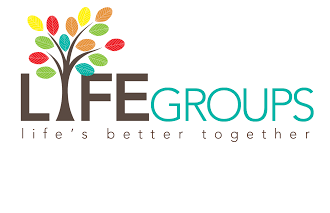 REAL LIFE CHURCH“Helping People Find And Follow Jesus”Quiet Time – Week 3“Worry/Contentment”Quiet Time - wk 3Monday						Date __________Subject:  “Worry” cont.What principles will help us combat worry?	Mt. 6:26-30 = 	Mt. 6:32 = 	Mt. 6:34 = Practical Observations:Personal ApplicationsMessage Notes – wk 3Quiet Time - wk 3Friday						Date __________Subject:  “Contentment”What are we to be contented with?	Lk. 3:14 = 	Pro. 15:16 = 	Heb. 13:5 = 	Phil. 4:11 = Practical Observations:Personal ApplicationsQuiet Time - wk 3Tuesday						Date __________Subject:  “Worry” cont.What principles will help us combat worry?	Is. 41:10 = 	Ps. 55:22 = 	Ps. 27:14 = 	Phil. 4:6-7 = Practical Observations:Personal ApplicationsQuiet Time - wk 3Wednesday						Date __________Subject:  “Contentment”  What type of person will not be content?	Jam. 4:1-3 = 	Eccl. 5:10 = 	Pro. 13:4 = Practical Observations:Personal ApplicationsQuiet Time - wk 3Thursday						Date __________Subject:  “Contentment”  What are we to be contented with?	1 Tim. 6:8 = 	1 Cor. 7:10-17 = 	1 Cor. 7:20-24 = Practical Observations:Personal Applications